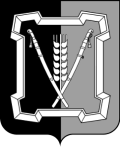 АДМИНИСТРАЦИЯ КУРСКОГО МУНИЦИПАЛЬНОГО РАЙОНАСТАВРОПОЛЬСКОГО КРАЯП О С Т А Н О В Л Е Н И Е26 марта 2021 г.                              ст-ца Курская                                          № 256Об утверждении программы Курского муниципального округа Ставропольского края «Укрепление общественного здоровья» В соответствии с  Указом Президента Российской Федерации от 7 мая 2018 года № 204 «О национальных целях и стратегических задачах развития Российской Федерации на период до 2024 года», Государственной программой Ставропольского края «Развитие здравоохранения», утвержденной постановлением Правительства Ставропольского края от 24 декабря 2018 г.              № 582-п,администрация Курского муниципального округа Ставропольского краяПОСТАНОВЛЯЕТ:1. Утвердить прилагаемую  программу Курского муниципального округа Ставропольского края «Укрепление общественного здоровья».2. Отделу по организационным и общим вопросам администрации Курского муниципального округа Ставропольского края официально обна-родовать настоящее постановление на официальном сайте администрации Курского муниципального округа Ставропольского края в информацион-             но-телекоммуникационной сети «Интернет».3. Настоящее постановление вступает в силу со дня его официального обнародования на официальном сайте администрации Курского муници-пального округа Ставропольского края в информационно-телекоммуни-кационной сети «Интернет».Глава Курскогомуниципального округаСтавропольского края                                                                  С.И.Калашников